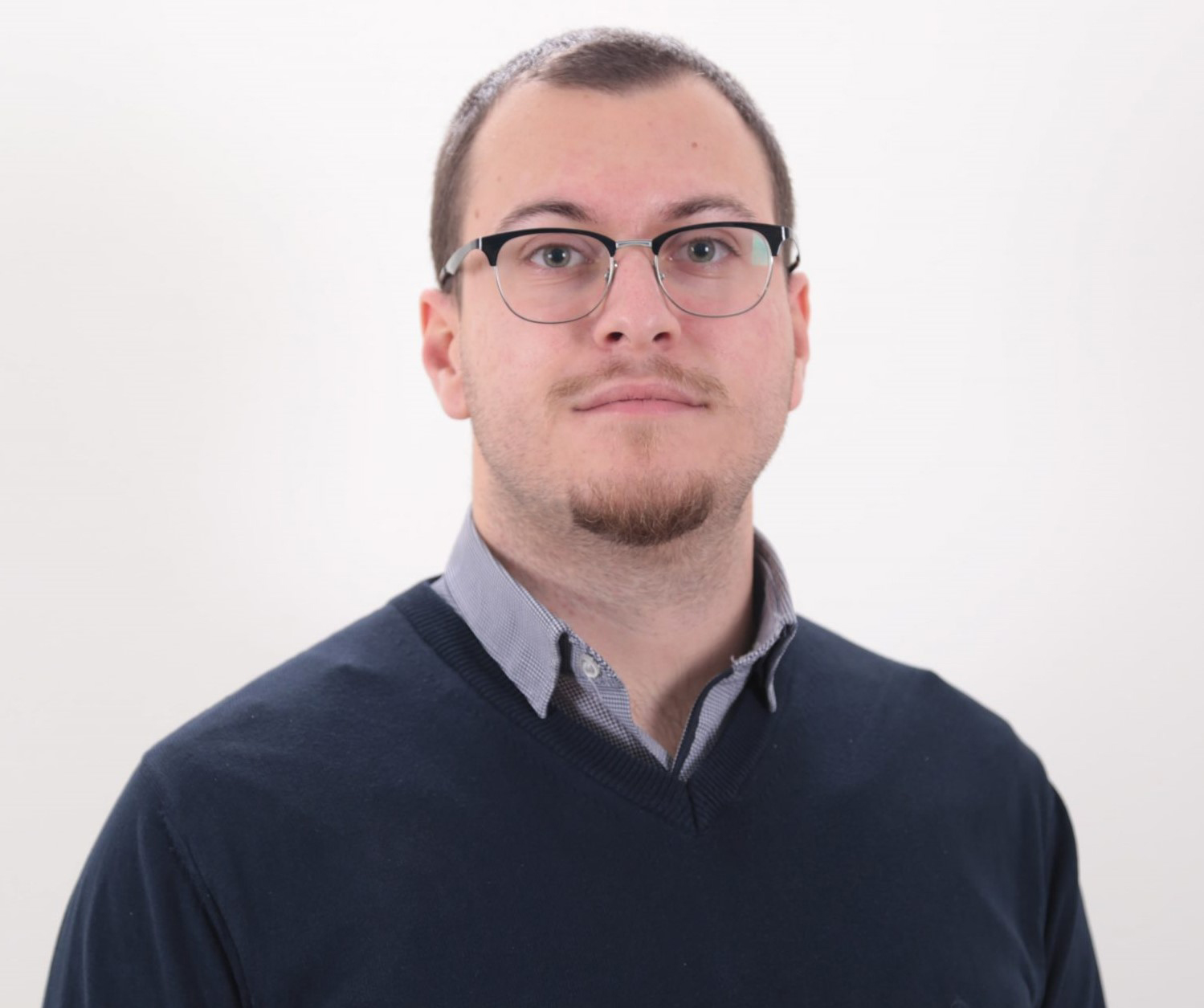 PhD Can. Roni KasemiPhD Can. Roni Kasemi është ligjërues në UBT, Prishtinë. Ai aktualisht është kandidat për doktoraturë në fakultetin e Inxhinierisë Elektrike në Universitetin Teknik të Vjenës. Roni ka një përvojë të gjatë si inxhinier i servisit, inxhinier i elektronikes, në fushën e programimit si dhe në mësimdhënie. Ai ka kontribuar në disa projekte kërkimore të fokusuara në AI dhe mekatronikë.ORCID: https://orcid.org/0000-0002-7135-6923RESEARCH GATE: https://www.researchgate.net/profile/Roni-KasemiEmail: roni.kasemi@ubt-uni.net Address: University for Business and Technology. Rexhep Krasniqi Nr. 56, 10.000 Prishtina, KosovoPublikimet tuaja me te fundit ne kohe  PUBLIKIMET SHKENCORE PUBLIKIMET SHKENCORE PUBLIKIMET SHKENCORERevistat Shkencore Revistat Shkencore Revistat Shkencore Titulli i punimitEmri i RevistësViti / Volumi / faqetEdgesoil: Low-Cost Soil Sensor and Edge AI Fusion in Agricultural RoboticsAustrian Robotics Workshop2023/The gap between technology and agriculture, barrier identification and potential solution analysisIFAC-PapersOnLine2022/ Volume 55/ pp 314-318Cost Oriented Control Unit for Robotic Arm Mitsubishi MoveMaster II 2021 UBT INTERNATIONAL CONFERENCE2022 Implementation of Artificial Neural Network in Embedded Systems2020 UBT INTERNATIONAL CONFERENCE2020Përmbledhje (abstrakte) nga  Konfereca Shkencore Kombëtare dhe Ndërkombetare Përmbledhje (abstrakte) nga  Konfereca Shkencore Kombëtare dhe Ndërkombetare Përmbledhje (abstrakte) nga  Konfereca Shkencore Kombëtare dhe Ndërkombetare Titulli i punimitEmri i RevistësViti / Volumi / faqetImpact of Camera Hardware on the Performance of Convolutional Neural Network Models in Machine Vision ApplicationsKonferencë Ndërkombëtare Kolegji UBT 2023